Wózki dziecięceJedno jest pewne - w wyprawce dla Twojej pociechy, wózki dziecięce to pozycja obowiązkowa. Bez nich ciężko o spacer, czy generalnie transport dziecka. Sprawdź dziś informacje, które powinieneś wiedzieć przed zakupem wózka.Wózki dziecięce - podstawowe informacje przed zakupemPrzed zakupami po pierwsze - przemyśl swoje potrzeby. Wózki dziecięce są różne, dopasowane do wielkości dziecka i jego wieku. Dla noworodków mają one formę płaską, tak, że dziecko w nim leży, później dla dzieci starszych są to już jednak spacerówki siedzące. Ewentualnie przechylane tak, że dziecko może zarówno siedzieć jak i leżeć. Dopasuj je więc pod swojego malucha. Każdy z modeli musi jednak być przede wszystkim bezpieczny - dlatego zwróć uwagi na zabezpieczenia takie jak blokada kół, pasy, mocna rama wózka. Dobrze też, gdy cały sprzęt nie jest zbyt ciężki - niejednokrotnie będziesz go przecież wkładać do samochodu, wynosić po schodach, itd.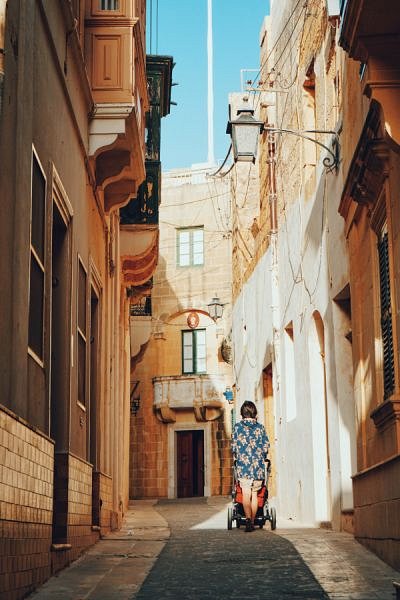 Gdzie szukać?Najlepiej wózki dziecięce kupować od sprawdzonych producentów. Masz wtedy pewność, że Twoje dziecko będzie bezpieczne, a wózek nie rozpadnie się po kilku miesiącach użytkowania. Dobrze jest kupić porządny model, który posłuży Ci też przy kolejnym dziecku. Lub będziesz mogła oddać go rodzinie lub potrzebującym. :) Dlatego warto wybrać wózki dziecięce ze sklepu Malama - znajdziesz tu marki takie jak EasyWalker, która cieszy się dużym uznaniem.